Funkcje w arkuszu kalkulacyjnym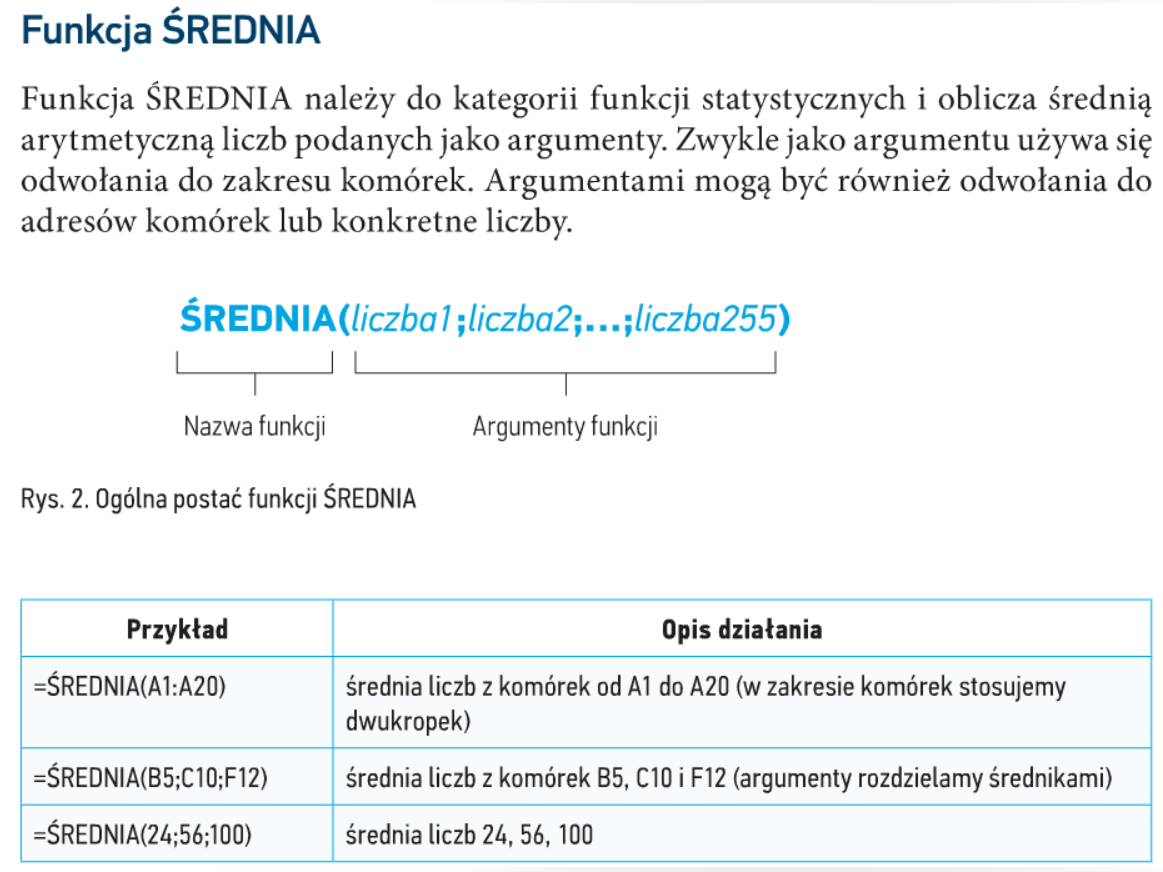 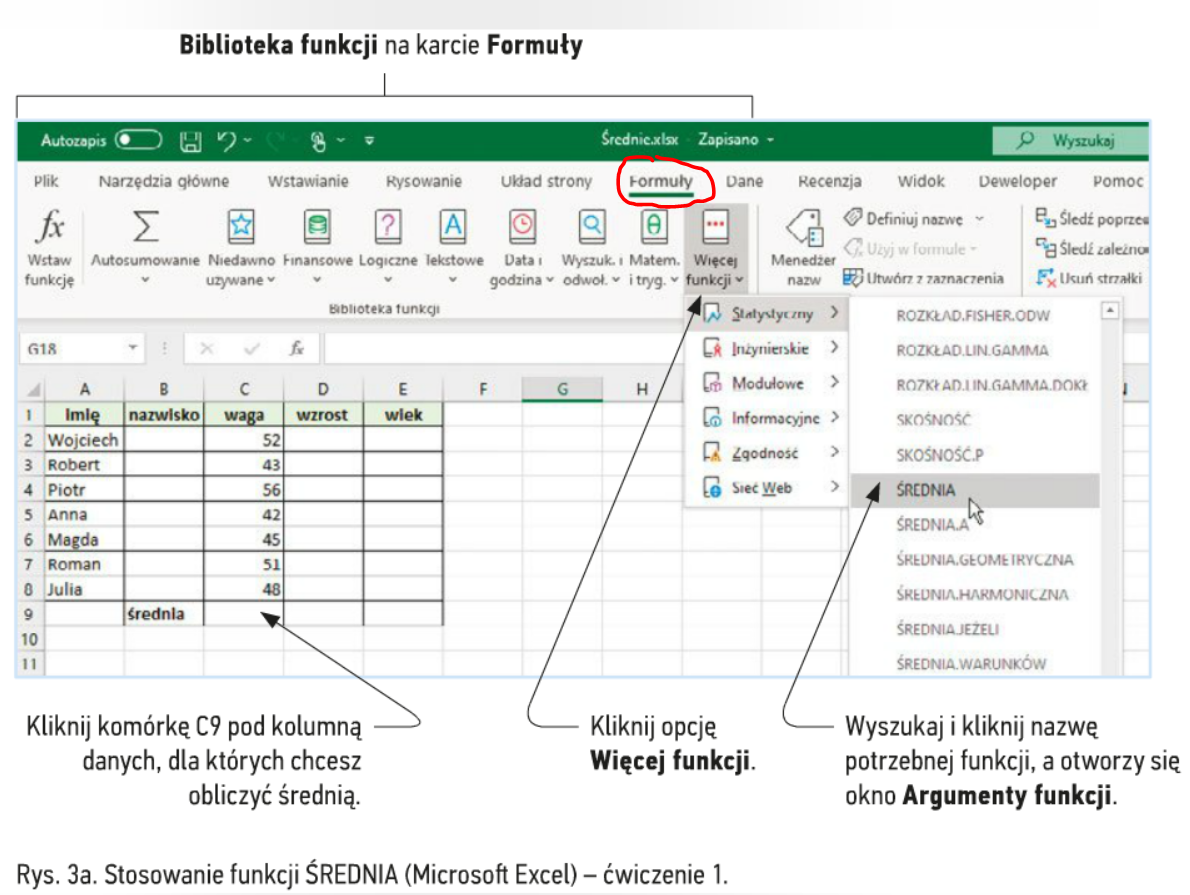 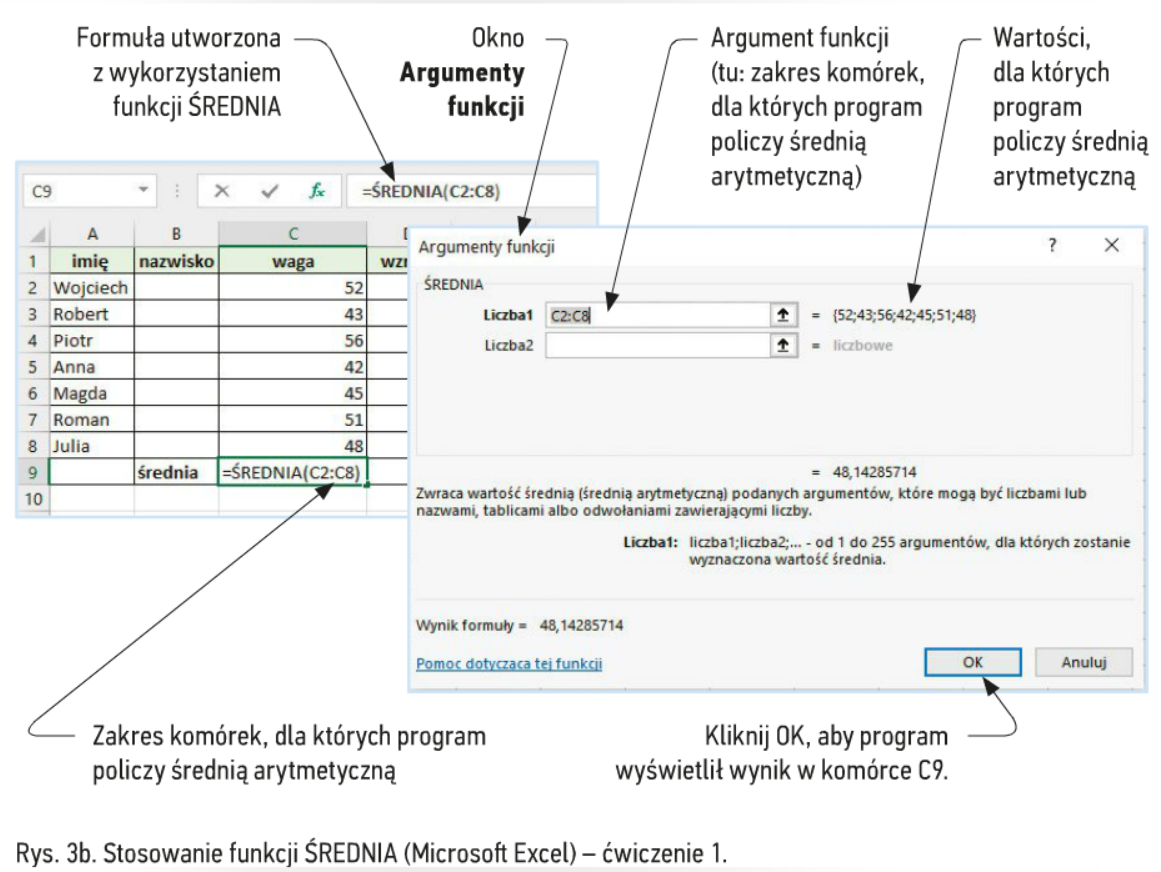 Arkusz nr 1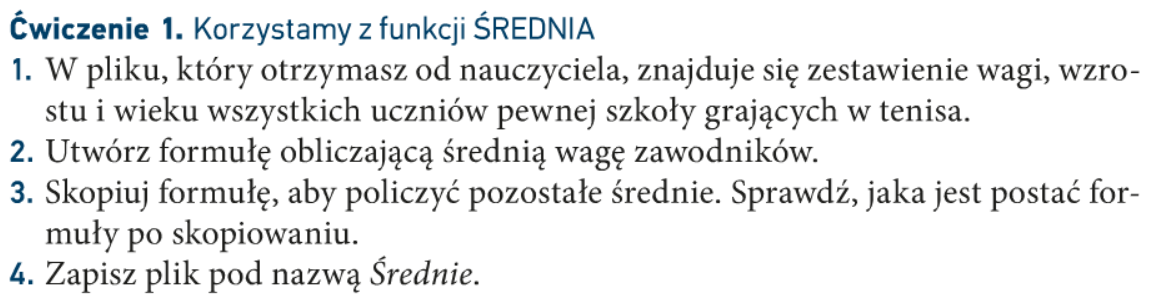 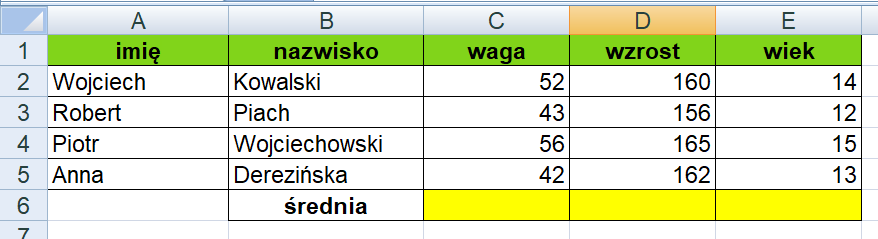 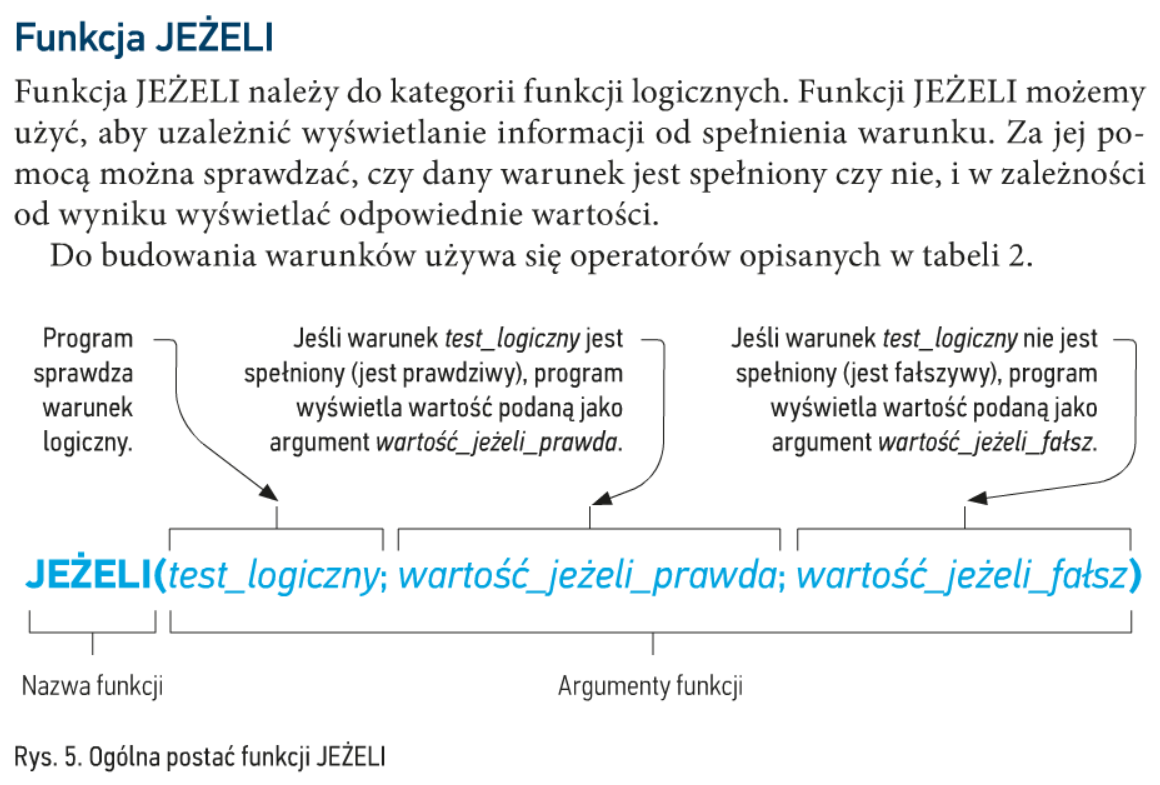 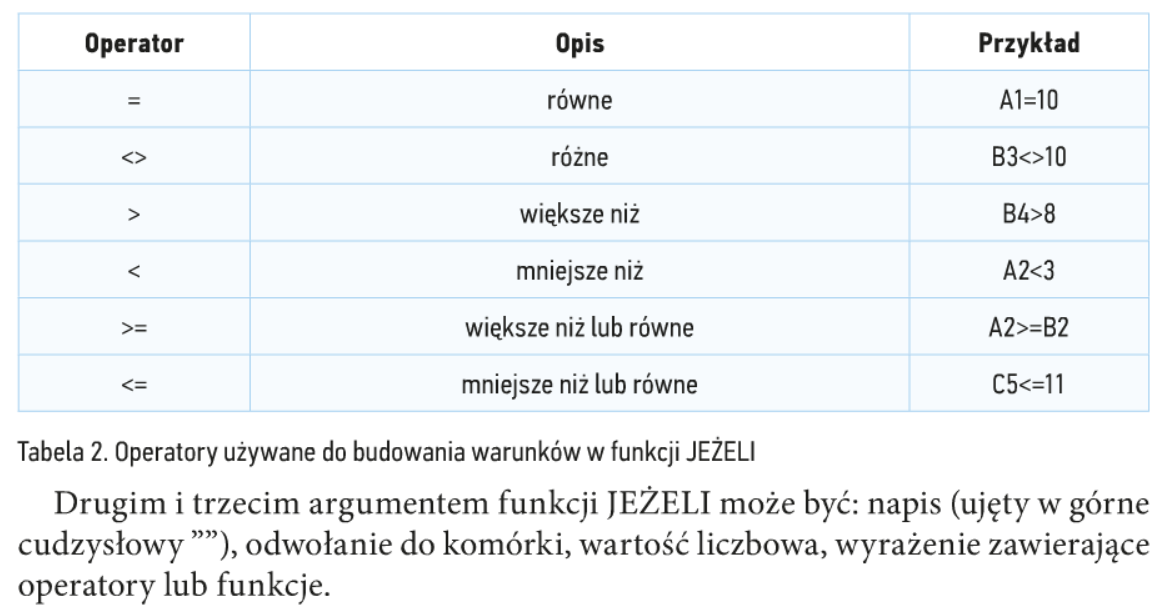 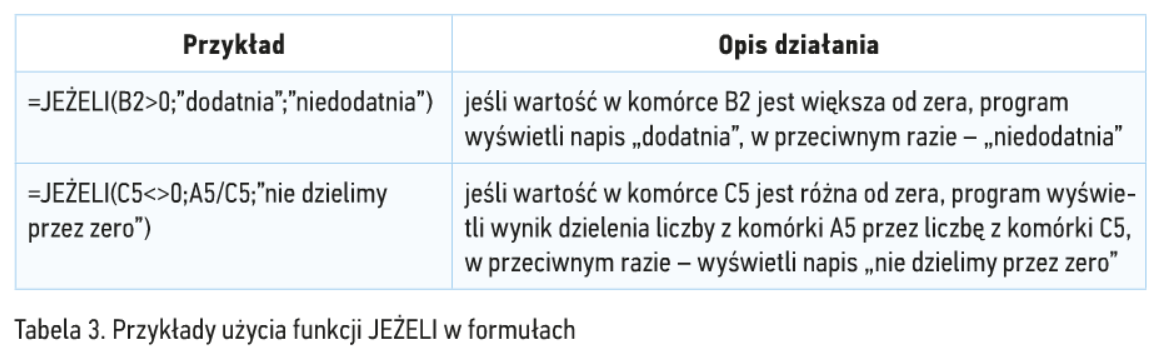 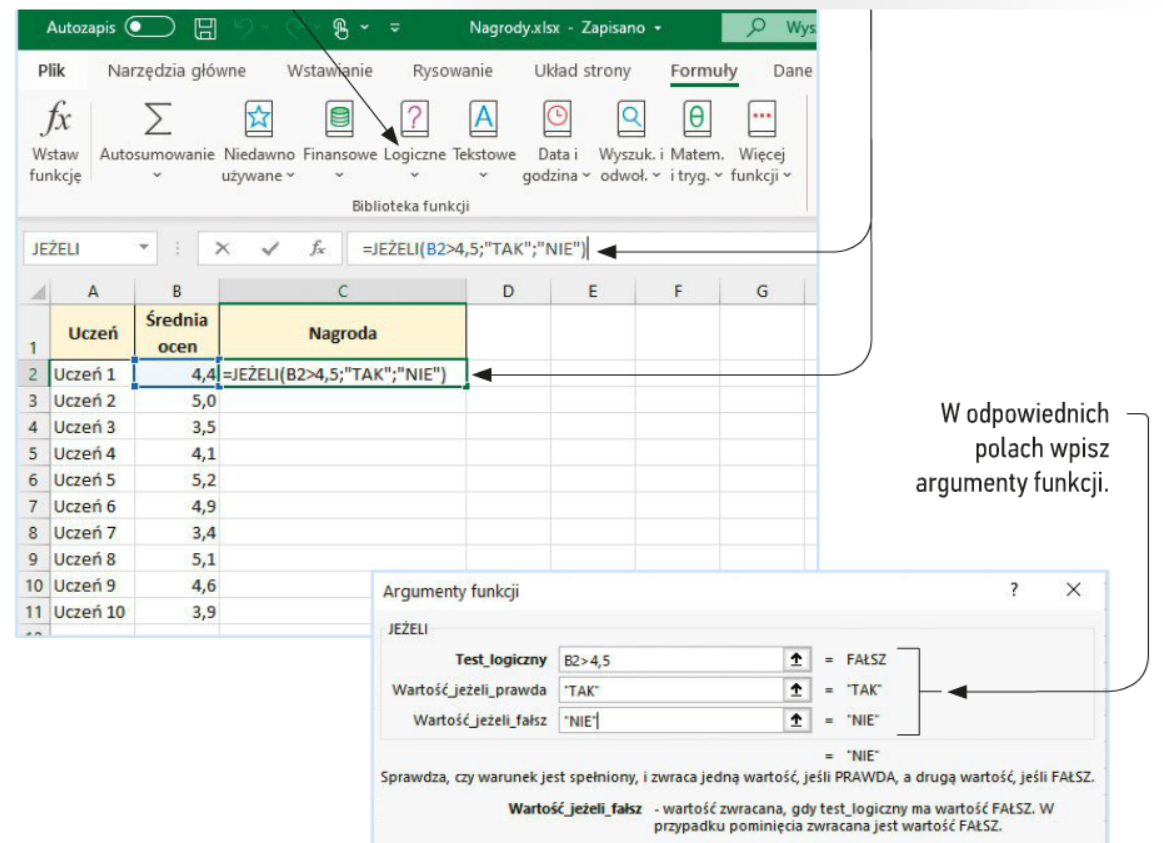 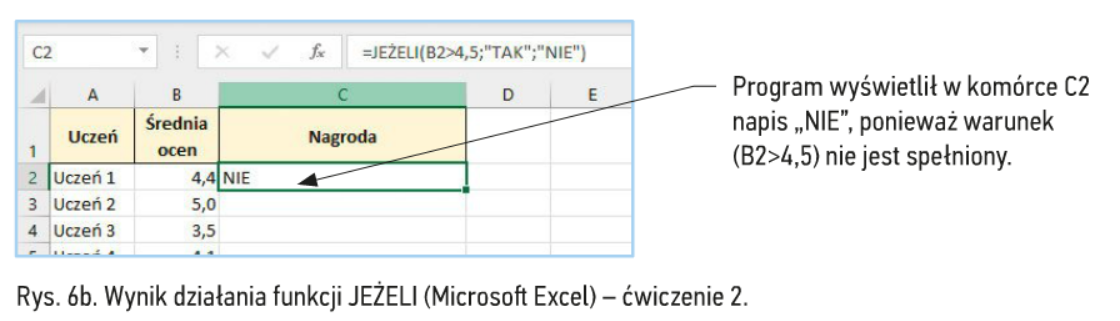 Arkusz nr 2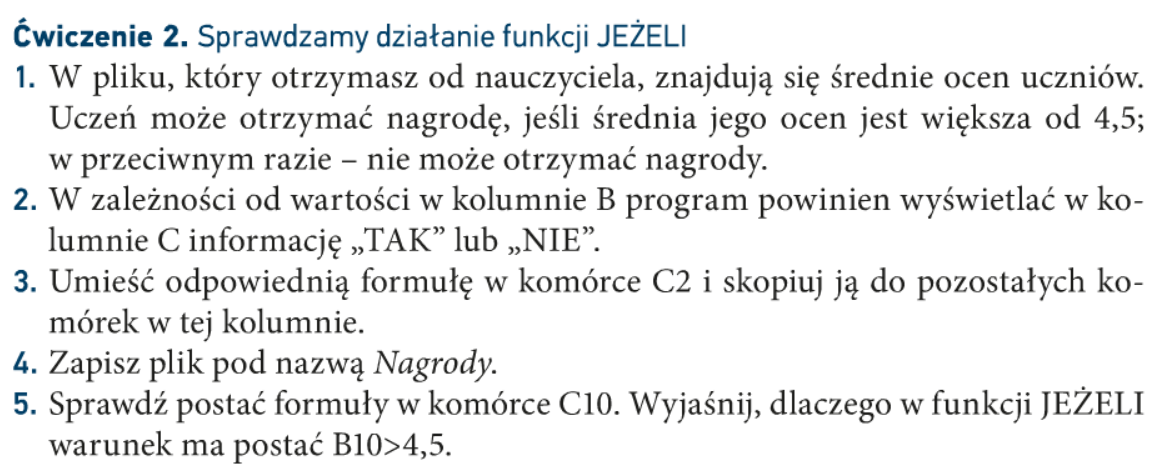 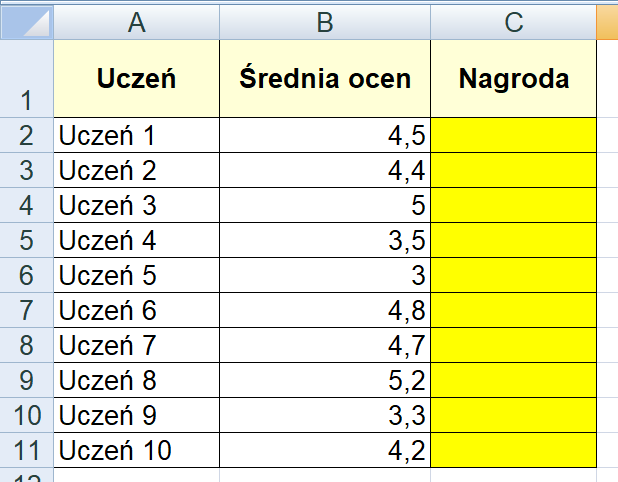 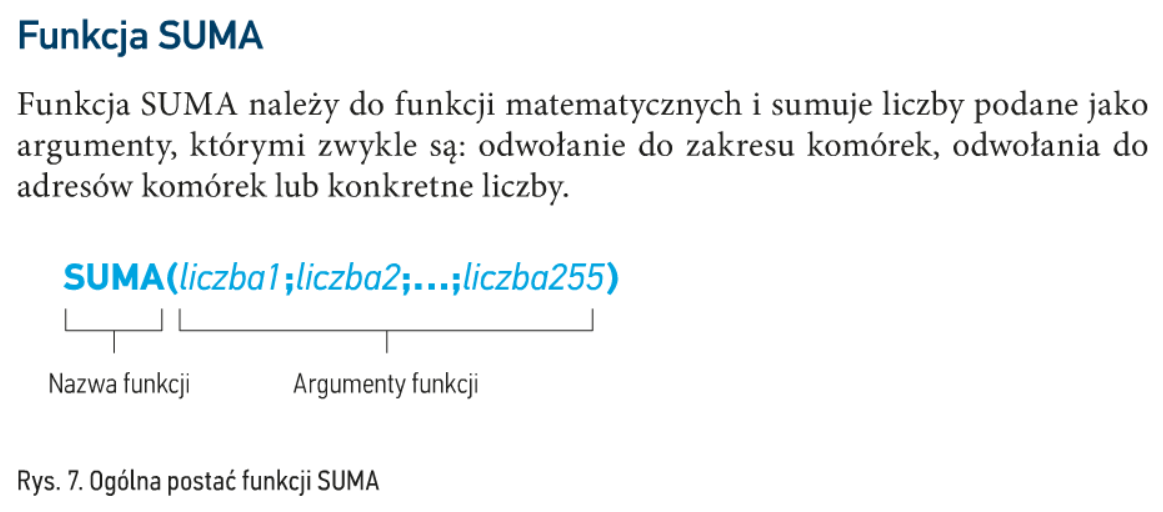 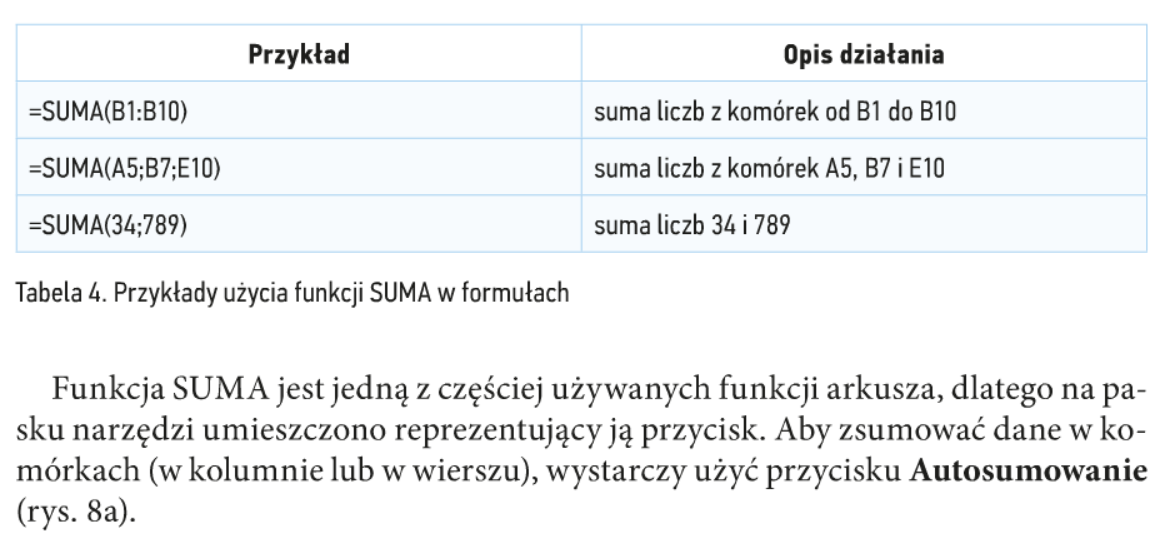 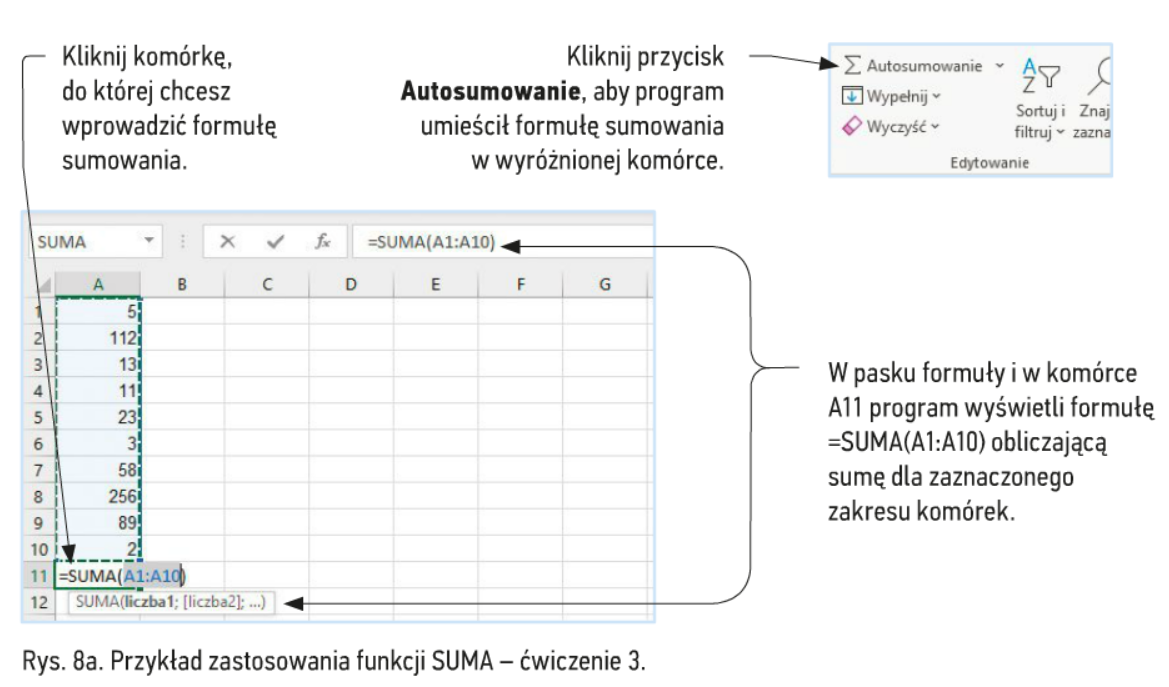 Arkusz nr 3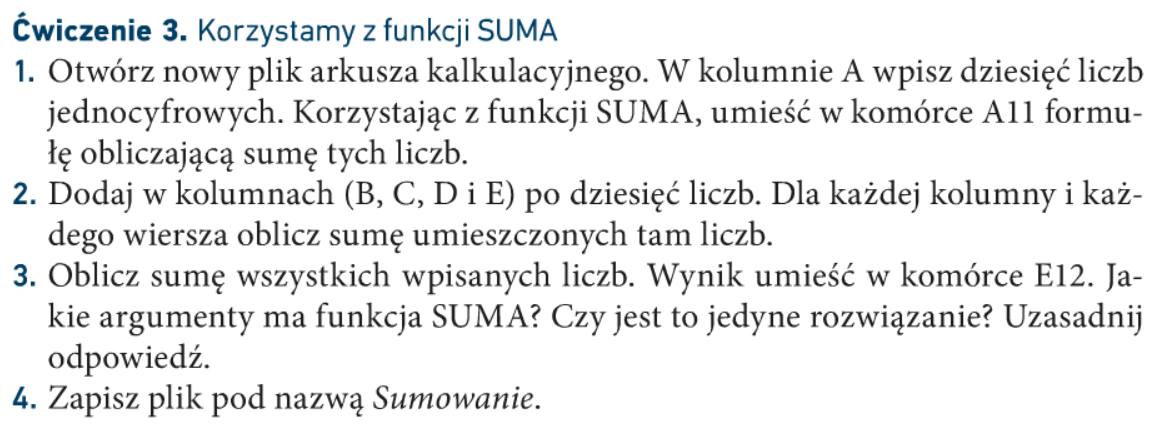 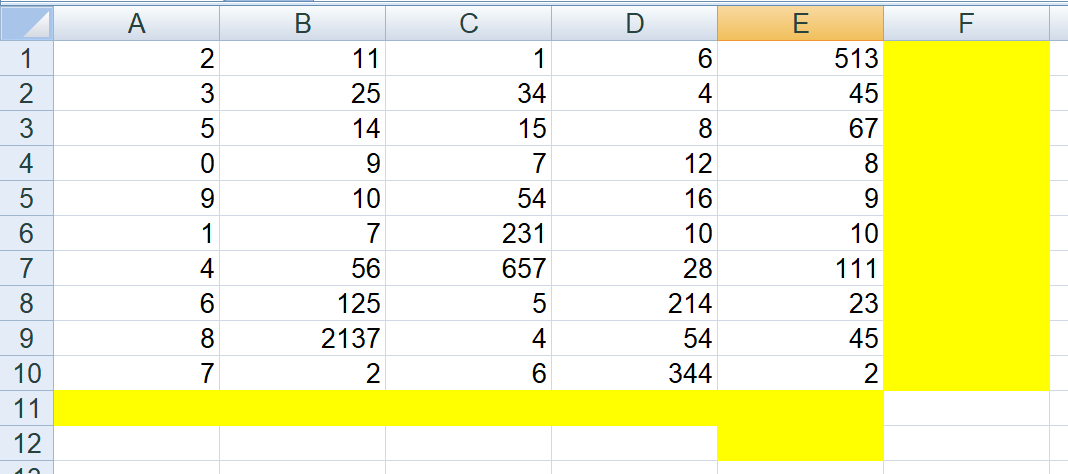 